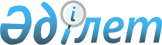 Қарағанды облыстық Мәслихатының 2005 жылғы 2 желтоқсандағы ХVІІ сессиясының "2006 жылға арналған облыстық бюджет туралы" N 233 шешіміне өзгерістер мен толықтырулар енгізу туралыҚарағанды облыстық мәслихатының XXIII сессиясының 2006 жылғы 5 қазандағы N 344 шешімі. Қарағанды облысының әділет Департаментінде 2006 жылғы 12 қазанда N 1818 тіркелді



    Қазақстан Республикасының Бюджет 
 кодексіне 
, Қазақстан Республикасының "Қазақстан Республикасындағы жергілікті мемлекеттік басқару туралы" 
 Заңына 
 сәйкес, облыстық Мәслихат 

ШЕШІМ ЕТТІ:





    1. Қарағанды облыстық Мәслихатының 2005 жылғы 2 желтоқсандағы ХVІІ сессиясының "2006 жылға арналған облыстық бюджет туралы" N 233 
 шешіміне 
 (нормативтік-құқықтық актілердің мемлекеттік тіркеу Тізіміне - N 1804 болып тіркелген), "Орталық Қазақстан" газетінің 2005 жылғы 10 желтоқсандағы N 245-246 (19914) сандарында, "Индустриальная Караганда" газетінің 2005 жылғы 13 желтоқсандағы N 149 (20232) санында жарияланған, Қарағанды облыстық Мәслихатының 2005 жылғы 27 желтоқсандағы ХVІІІ сессиясының "Қарағанды облыстық Мәслихатының 2005 жылғы 2 желтоқсандағы ХVІІ сессиясының "2006 жылға арналған облыстық бюджет туралы" N 233 шешіміне өзгерістер мен толықтырулар енгізу туралы" N 272 
 шешімімен 
, (нормативтік-құқықтық актілердің мемлекеттік тіркеу Тізіміне - N 1809 болып тіркелген), "Орталық Қазақстан" газетінің 2006 жылғы 17 қаңтардағы N 11 (19938) санында, "Индустриальная Караганда" газетінің 2006 жылғы 17 қаңтардағы N 7 (20246) санында жарияланған, Қарағанды облыстық Мәслихатының 2006 жылғы 2 наурыздағы ХІХ сессиясының "Қарағанды облыстық Мәслихатының 2005 жылғы 2 желтоқсандағы ХVІІ сессиясының "2006 жылға арналған облыстық бюджет туралы" N 233 шешіміне өзгерістер мен толықтырулар енгізу туралы" N 291 
 шешімімен 
, (нормативтік-құқықтық актілердің мемлекеттік тіркеу Тізіміне - N 1811 болып тіркелген), "Орталық Қазақстан" газетінің 2006 жылғы 21 наурыздағы N 55-56 (19983) сандарында, "Индустриальная Караганда" газетінің 2006 жылғы 21 наурыздағы N 37 (20273) санында жарияланған, Қарағанды облыстық Мәслихатының 2006 жылғы 16 наурыздағы ХХ сессиясының "Қарағанды облыстық Мәслихатының 2005 жылғы 2 желтоқсандағы ХVІІ сессиясының "2006 жылға арналған облыстық бюджет туралы" N 233 шешіміне өзгерістер мен толықтырулар енгізу туралы" N 298 
 шешімімен 
, (нормативтік-құқықтық актілердің мемлекеттік тіркеу Тізіміне - N 1812 болып тіркелген), "Орталық Қазақстан" газетінің 2006 жылғы 11 сәуірдегі N 70 (19997) санында, "Индустриальная Караганда" газетінің 2006 жылғы 11 сәуірдегі N 43 (20282) санында жарияланған, Қарағанды облыстық Мәслихатының 2006 жылғы 3 маусымдағы ХХІ сессиясының "Қарағанды облыстық Мәслихатының 2005 жылғы 2 желтоқсандағы ХVІІ сессиясының "2006 жылға арналған облыстық бюджет туралы" N 233 шешіміне өзгерістер мен толықтырулар енгізу туралы" N 314 
 шешімімен 
, (нормативтік-құқықтық актілердің мемлекеттік тіркеу Тізіміне - N 1815 болып тіркелген), "Орталық Қазақстан" газетінің 2006 жылғы 20 маусымдағы N 120 (20047) санында, "Индустриальная Караганда" газетінің 2006 жылғы 22 маусымдағы N 77 (20313) санында, 2006 жылғы 24 маусымдағы N 75 (20314) санында, 2006 жылғы 27 маусымдағы N 76 (20315) санында жарияланған, Қарағанды облыстық Мәслихатының 2006 жылғы 5 маусымдағы ХХІІ сессиясының "2006 жылға арналған облыстық бюджет туралы" N 233 шешіміне өзгерістер мен толықтырулар енгізу туралы" N 322 
 шешімімен 
, (нормативтік-құқықтық актілердің мемлекеттік тіркеу Тізіміне - N 1816 болып тіркелген), "Орталық Қазақстан" газетінің 2006 жылғы 18 шілдедегі N 140 (20 067) санында, "Индустриальная Караганда" газетінің 2006 жылғы 20 шілдедегі N 86 (20325) санында, 2006 жылғы 22 шілдедегі N 87 (20326) санында жарияланған, өзгерістер мен толықтырулар енгізілген, келесі өзгерістер мен толықтырулар енгізілсін:




     1) 1 тармақтағы:



     1) тармақшада:



     "44879992" сандары "45912223" сандарына ауыстырылсын;



     "15643276" сандары "16314770" сандарына ауыстырылсын;



     "50331" сандары "82438" сандарына ауыстырылсын;



     "29186385" сандары "29515015" сандарына ауыстырылсын;



     2) тармақшада:



     "45012080" сандары "45994311" сандарына ауыстырылсын;



     3) тармақшада:



     "132088" сандары "82088" сандарына ауыстырылсын;



     8) тармақшада:



     "-26745" сандары "23255" сандарына ауыстырылсын;




     2) 3-1 тармақта:



     "8501400" сандары "8639678" сандарына ауыстырылсын;



     "19640" сандары "14194" сандарына ауыстырылсын;



     "17492" сандары "12046" сандарына ауыстырылсын;



     "523531" сандары "601143" сандарына ауыстырылсын;



     "41670" сандары "42924" сандарына ауыстырылсын;



     "61764" сандары "77764" сандарына ауыстырылсын;



     "120" сандары "34578" сандарына ауыстырылсын;



     "117000" сандары "142900" сандарына ауыстырылсын;



     "28548" сандары "84362" сандарына ауыстырылсын;



     "186090" сандары "202100" сандарына ауыстырылсын;



     "31125" сандары "29127" сандарына ауыстырылсын;



     "75120" сандары "74175" сандарына ауыстырылсын;



     "47844" сандары "56508" сандарына ауыстырылсын;



     "1053166" сандары "1051866" сандарына ауыстырылсын;



     "41898" сандары "42555" сандарына ауыстырылсын;



     "703234" сандары "697124" сандарына ауыстырылсын;




     3) 3-5 тармақпен келесі мазмұнда толықтырылсын:



     "3-5. Облыстық бюджет кірістерінің құрамында жалпы білім беретін мемлекеттік мекемелердің физика, химия, биология кабинеттерін оқу құралдарымен жарақтандыруға 190352 мың теңге сомасында ағымдағы нысаналы трансферттер қарастырылғаны ескерілсін.";




     4) 10 тармақта:



     "596577" деген сандар "544811" деген сандарға ауыстырылсын;




     5) 15-7 тармақ жаңа редакцияда мазмұндалсын:



     "15-7. 2006 жылға арналған облыстық бюджет шығыстарының құрамында Шахтинск қаласының бюджетіне даму трансферттері мен ағымдағы нысаналы трансферттер қарастырылғаны ескерілсін:



    жылумен жабдықтауды дамытуға 390000 мың теңге сомасында;



    білім беру объектілерін материалдық техникалық жарақтандыру мен күрделі жөндеуге 118428 мың теңге сомасында;



    мәдениет объектілеріне күрделі жөндеу жүргізуге және материалдық-техникалық қамтамасыз етуге 38696 мың теңге сомасында;



    спорт объектісіне күрделі жөндеу жүргізу үшін жобалық-сметалық құжаттама әзірлеуге 500 мың теңге сомасында;



    жолдарды жөндеуге 67560 мың теңге сомасында;



    көшелерге жарық беруді қалпына келтіруге 29396 мың теңге сомасында;



    тұрғын үй-коммуналдық шаруашылығын дамытуға 10000 мың теңге сомасында;



    бұзылған тұрғын үйлерді құрылысқа құрастыру үшін жинауға 14000 мың теңге сомасында;




    6) 15-9, 15-10, 15-11, 15-12, 15-13, 15-14 тармақтармен келесі мазмұнда толықтырылсын:



    "15-9. 2006 жылға арналған облыстық бюджет шығыстарының құрамында Жезқазған қаласы бюджетінің кіріс бөлігінің шығындарына өтемақыға 541775 мың теңге сомасында ағымдағы нысаналы трансферттер қарастырылғаны ескерілсін.



    15-10. 2006 жылға арналған облыстық бюджет шығыстарының құрамында Жаңаарқа ауданының бюджетіне мектепке дейінгі балалар мекемелерін материалдық-техникалық жарақтандыруға 7500 мың теңге сомасында ағымдағы нысаналы трансферттер қарастырылғаны ескерілсін.



    15-11. 2006 жылға арналған облыстық бюджет шығыстарының құрамында Қарқаралы ауданының бюджетіне Қарағайлы кентіндегі мәдениет объектісіне күрделі жөндеу жүргізу үшін жобалық-сметалық құжаттама әзірлеуге 2000 мың теңге сомасында ағымдағы нысаналы трансферттер қарастырылғаны ескерілсін.



    15-12. 2006 жылға арналған облыстық бюджет шығыстарының құрамында Приозерск қаласының бюджетіне білім беру объектілерінің техникалық жағдайын бағалауға 3629 мың теңге сомасында ағымдағы нысаналы трансферттер қарастырылғаны ескерілсін.



    15-13. 2006 жылға арналған облыстық бюджет шығыстарының құрамында облыстық маңызы бар аудандар мен қалалар бюджеттеріне ағымдағы нысаналы трансферттер қарастырылғаны ескерілсін:



    жалпы орта білім беретін мемлекеттік мекемелердің физика, биология, химия кабинеттерін оқу құралдарымен жарақтандыруға осы шешімнің 7-17 қосымшасына сәйкес;



    жалпы орта білім беретін мемлекеттік мекемелер үшін лингафондық және мультимедиялық кабинеттер жасауға осы шешімнің 7-18 қосымшасына сәйкес.



    15-14. 2006 жылға арналған облыстық бюджет шығыстарының құрамында облыстық маңызы бар аудандар мен қалалар бюджеттеріне электрондық құжат айналдыру жүйесін ендіруге осы шешімнің 7-19 қосымшасына сәйкес ағымдағы нысаналы трансферттер қарастырылғаны ескерілсін.";




    7) 16 тармақта:



    "218975" сандары "118975" сандарына ауыстырылсын";



    "118045" сандары "58045" сандарына ауыстырылсын";



    "100930" сандары "60930" сандарына ауыстырылсын";




    8) 19 тармақ алынып тасталсын;




    9) көрсетілген шешімнің 1, 7-13, 7-15 қосымшалары осы шешімнің 1, 2, 3, қосымшаларына сәйкес жаңа редакцияда мазмұндалсын;



    10) 7-17, 7-18, 7-19 қосымшалармен осы шешімнің 4, 5, 6 қосымшаларына сәйкес толықтырылсын.




    2. Осы шешім 2006 жылдың 1 қаңтарынан бастап қолданысқа енеді. 


    Сессия төрағасы                             Ш.Мамалинов




    Облыстық Мәслихаттың хатшысы                Қ.Медиев





Қарағанды облыстық Мәслихатының  



2006 жылғы 5 қазандағы      



XXIII сессиясының        



N 344 шешіміне 1 қосымша    

Қарағанды облыстық Мәслихатының  



2005 жылғы 2 желтоқсандағы    



XVII сессиясының         



N 233 шешіміне 1 қосымша     


2006 жылға арналған облыстық бюджет      





Қарағанды облыстық Мәслихатының  



2006 жылғы 5 қазандағы       



XXIII сессиясының         



N 344 шешіміне 2 қосымша    

Қарағанды облыстық Мәслихатының  



2005 жылғы 02 желтоқсандағы   



XVII сессиясының         



N 233 шешіміне 7-13 қосымшалар 


Аудандар (облыстық маңызы бар қалалар) бюджеттеріне сумен жабдықтау жүйесін дамытуға нысаналы даму трансферттері





Қарағанды облыстық Мәслихатының 



2006 жылғы 5 қазандағы     



XXIII сессиясының       



N 344 шешіміне 3 қосымша  

Қарағанды облыстық Мәслихатының 



2005 жылғы 02 желтоқсандағы   



XVII сессиясының         



N 233 шешіміне 7-15 қосымшалар  


Облыстық маңызы бар аудандар мен қалалар бюджеттеріне инженерлік - коммуникациялық инфрақұрылымдарын дамыту мен жайластыруға арналған нысаналы даму трансферттері


                                                   мың теңге




Қарағанды облыстық Мәслихатының  



2006 жылғы 5 қазандағы       



XXIII сессиясының          



N 344 шешіміне 4 қосымша      

Қарағанды облыстық Мәслихатының 



2005 жылғы 02 желтоқсандағы    



XVII сессиясының         



N 233 шешіміне 7-17 қосымшалар  


Аудандардың (облыстық маңызы бар қалалардың) бюджеттеріне жалпы орта білім беретін мемлекеттік мекемелердегі физика, химия, биология кабинеттерін оқу құралдарымен жарақтандыруға ағымдағы нысаналы трансферттер





Қарағанды облыстық Мәслихатының  



2006 жылғы 5 қазандағы       



XXIII сессиясының         



N 344 шешіміне 5 қосымша      

Қарағанды облыстық Мәслихатының 



2005 жылғы 02 желтоқсандағы   



XVII сессиясының         



N 233 шешіміне 7-18 қосымшалар 


Жалпы орта білім берудің мемлекеттік мекемелері үшін лингафондық және мультимедиялық кабинеттер жасауға аудандар (облыстық маңызы бар қалалар) бюджеттеріне ағымдағы нысаналы трансферттер





Қарағанды облыстық Мәслихатының  



2006 жылғы 5 қазандағы      



XXIII сессиясының        



N 344 шешіміне 6 қосымша    

Қарағанды облыстық Мәслихатының  



2005 жылғы 02 желтоқсандағы    



XVII сессиясының        



N 233 шешіміне 7-19 қосымшалар 


Электрондық құжат айналдыру жүйесін ендіруге аудандар (облыстық маңызы бар қалалардың) бюджеттеріне ағымдағы нысаналы трансферттер


					© 2012. Қазақстан Республикасы Әділет министрлігінің «Қазақстан Республикасының Заңнама және құқықтық ақпарат институты» ШЖҚ РМК
				
Санаты

Санаты

Санаты

Санаты

Сома



(мың теңге)

Сыныбы

Сыныбы

Сыныбы

Сома



(мың теңге)

Iшкi сыныбы

Iшкi сыныбы

Сома



(мың теңге)

Атауы

1

2

3

4

5


Кірістер



45912223



1



Салықтық түсімдер



16314770


01

Табыс салығы

1087185

2

Жеке табыс салығы

1087185

03

Әлеуметтiк салық

13988735

1

Әлеуметтік салық

13988735

05

Тауарларға, жұмыстарға және қызметтер көрсетуге салынатын iшкi салықтар

1238850

3

Табиғи және басқа ресурстарды пайдаланғаны үшiн түсетiн түсiмдер

1238850


2



Салықтық емес түсiмдер



82438


01

Мемлекет меншігінен түсетін түсімдер

36918

5

Мемлекет меншігіндегі мүлікті жалға беруден түсетін кірістер

15160

7

Мемлекеттік бюджеттен берілген кредиттер бойынша сыйақылар (мүдделер)

21758

04

Мемлекеттік бюджеттен қаржыландырылатын, сондай-ақ Қазақстан Республикасы Ұлттық Банкінің бюджетінен (шығыстар сметасынан) ұсталатын және қаржыландырылатын мемлекеттік мекемелер салатын айыппұлдар, өсімпұлдар, санкциялар, өндіріп алулар

43499

1

Мемлекеттік бюджеттен қаржыландырылатын, сондай-ақ Қазақстан Республикасы Ұлттық Банкінің бюджетінен (шығыстар сметасынан) ұсталатын және қаржыландырылатын мемлекеттік мекемелер салатын айыппұлдар, өсімпұлдар, санкциялар, өндіріп алулар

43499

06

Басқа да салықтық емес түсiмдер

2021

1

Басқа да салықтық емес түсiмдер

2021


4



Ресми трансферттерден түсетін түсімдер



29515015


01

Төмен тұрған мемлекеттiк басқару органдарынан алынатын трансферттер

10928505

2

Аудандық (қалалық) бюджеттерден трансферттер

10928505

02

Мемлекеттiк басқарудың жоғары тұрған органдарынан түсетiн трансферттер

18586510

1

Республикалық бюджеттен түсетiн трансферттер

18586510

Функционалдық топ

Функционалдық топ

Функционалдық топ

Функционалдық топ

Функционалдық топ

Сома



(мың теңге)

Кіші функция

Кіші функция

Кіші функция

Кіші функция

Сома



(мың теңге)

Бюджеттік бағдарламалардың әкiмшiсi

Бюджеттік бағдарламалардың әкiмшiсi

Бюджеттік бағдарламалардың әкiмшiсi

Сома



(мың теңге)

Бағдарлама

Бағдарлама

Сома



(мың теңге)

Атауы

1

2

3

4

5

6


ІІ. Шығындар



45994311



01



Жалпы сипаттағы мемлекеттiк қызметтер 



1223694


1

Мемлекеттiк басқарудың жалпы функцияларын орындайтын өкiлдi, атқарушы және басқа органдар

370320

110

Облыс мәслихатының аппараты

38580

001

Облыс мәслихатының қызметін қамтамасыз ету

38580

120

Облыс әкімінің аппараты

331740

001

Облыс әкімінің қызметін қамтамасыз ету

281740

002

Ақпараттық жүйелер құру

41500

113

Жергілікті бюджеттерден алынатын трансферттер 

8500

2

Қаржылық қызмет

744711

257

Облыстың қаржы департаменті (басқармасы)

744711

001

Қаржы департаментінің (басқармасының) қызметін қамтамасыз ету

93549

003

Біржолғы талондарды беруді ұйымдастыру және біржолғы талондарды өткізуден түсетін сомаларды толық жиналуын қамтамасыз ету

41241

009

Коммуналдық меншікті жекешелендіруді ұйымдастыру

4500

010

Коммуналдық меншікке түскен мүлікті есепке алу, сақтау, бағалау және сату

11200

113

Жергілікті бюджеттерден алынатын трансферттер 

594221

5

Жоспарлау және статистикалық қызмет

108663

258

Облыстың экономика және бюджеттік жоспарлау департаменті (басқармасы)

108663

01

Экономика және бюджеттік жоспарлау департаментінің (басқармасының) қызметін қамтамасыз ету

108663


02



Қорғаныс



131846


1

Әскери мұқтаждар

12848

250

Облыстың жұмылдыру дайындығы, азаматтық қорғаныс және авариялармен табиғи апаттардың алдын алуды және жоюды ұйымдастыру департаменті (басқармасы)

12848

003

Жалпыға бірдей әскери міндетті атқару шеңберіндегі іс-шаралар

12848

2

Төтенше жағдайлар жөнiндегi жұмыстарды ұйымдастыру

118998

250

Облыстың жұмылдыру дайындығы, азаматтық қорғаныс және авариялармен табиғи апаттардың алдын алуды және жоюды ұйымдастыру департаменті (басқармасы)

118998

001

Жұмылдыру дайындығы, азаматтық қорғаныс және авариялармен табиғи апаттардың алдын алуды және жоюды ұйымдастыру департаментінің (басқармасының) қызметін қамтамасыз ету

30008

005

Облыстық ауқымдағы жұмылдыру дайындығы және жұмылдыру

34351

006

Облыстық ауқымдағы төтенше жағдайлардың алдын алу және оларды жою

54639


03



Қоғамдық тәртіп, қауіпсіздік, құқық, сот, қылмыстық-атқару қызметі



3312602


1

Құқық қорғау қызметi

3312602

252

Облыстық бюджеттен қаржыландырылатын атқарушы ішкі істер органы

3312602

001

Облыстық бюджеттен қаржыландырылатын атқарушы ішкі істер органы қызметін қамтамасыз ету

3186106

002

Облыс аумағында қоғамдық тәртiптi қорғау және қоғамдық қауiпсiздiктi қамтамасыз ету

125377

003

Қоғамдық тәртіпті қорғауға қатысатын азаматтарды көтермелеу 

1119


04



Бiлiм беру



5897131


2

Жалпы бастауыш, жалпы негізгі, жалпы орта бiлiм беру

2295656

260

Облыстың дене шынықтыру және спорт басқармасы (бөлімі)

803719

006

Балалар мен жеткіншектерге спорт бойынша қосымша білім беру

680316

007

Мамандандырылған бiлiм беру ұйымдарында спорттағы дарынды балаларға жалпы бiлiм беру

123403

261

Облыстың білім беру департаменті (басқармасы)

1491937

003

Арнайы оқыту бағдарламалары бойынша жалпы білім беру

534597

005

Білім берудің мемлекеттік облыстық ұйымдары үшін оқулықтар мен оқу-әдістемелік кешендерді сатып алу және жеткізу

13998

006

Мамандандырылған білім беру ұйымдарында дарынды балаларға жалпы білім беру

325151

007

Облыстық ауқымда мектеп олимпиадаларын және мектептен тыс іс-шараларды өткізу

13254

013

Аудандардың (облыстық маңызы бар қалалардың) бюджеттеріне жалпы орта білім беретін мемлекеттік мекемелердегі физика, химия, биология кабинеттерін оқу  жабдығымен жарақтандыру

181890

017

Жалпы орта білім берудің мемлекеттік мекемелерінің үлгі штаттарын ұстауды қамтамасыз етуге аудандар (облыстық маңызы бар қалалар) бюджеттеріне ағымдағы нысаналы трансферттер

261827

019

Жалпы орта білім берудің мемлекеттік мекемелерін Интернет желісіне қосуға және олардың трафигін төлеуге аудандар (облыстық маңызы бар қалалар) бюджеттеріне ағымдағы нысаналы трансферттер

32817

020

Жалпы орта білім берудің мемлекеттік мекемелеріне кітапханалық қорларын жаңарту үшін оқулық пен оқу-әдістемелік кешенін сатып алуға және жеткізуге  аудандар (облыстық маңызы бар қалалар) бюджеттеріне ағымдағы нысаналы трансферттер

66227

021

Жалпы орта білім берудің мемлекеттік мекемелері үшін лингофондық және мультимедиялық кабинеттер жасауға аудандар (облыстық маңызы бар қалалар) бюджеттеріне ағымдағы нысаналы трансферттер 

55814

022

Аудандық (облыстық маңызы бар қалалардың) бюджеттерге тамақтануды, тұруды және балаларды тестілеу пункттеріне жеткізуді ұйымдастыруға берілетін ағымдағы нысаналы трансферттер

6362

3

Бастауыш кәсiптік бiлiм беру

1006997

261

Облыстың білім беру департаменті (басқармасы)

1006997

008

Бастауыш кәсіптік білім беру

1006997

4

Орта кәсіби бiлiм беру

1005092

253

Облыстың денсаулық сақтау департаменті (басқармасы)

75735

002

Орта кәсiптiк бiлiмдi мамандар даярлау

75735

261

Облыстың білім беру департаменті (басқармасы)

929357

009

Орта кәсіби білімді мамандар даярлау

929357

5

Қосымша кәсіби білім беру

115608

252

Облыстық бюджеттен қаржыландырылатын атқарушы ішкі істер органы

24177

007

Кадрлардың біліктілігін арттыру және оларды қайта даярлау

24177

253

Облыстың денсаулық сақтау департаменті (басқармасы)

15040

003

Кадрларының біліктілігін арттыру және оларды қайта даярлау

15040

261

Облыстың білім беру департаменті (басқармасы)

76391

010

Кадрлардың біліктілігін арттыру және оларды қайта даярлау

76391

9

Бiлiм беру саласындағы өзге де қызметтер

1473778

261

Облыстың білім беру департаменті (басқармасы)

420039

001

Білім беру департаментінің (басқармасының) қызметін қамтамасыз ету

42043

011

Балалар мен жеткіншектердің психикалық денсаулығын зерттеу және халыққа психологиялық-медициналық-педагогикалық консультациялық көмек көрсету

13923

012

Дамуында проблемалары бар балалар мен жеткiншектердi оңалту және әлеуметтік бейімдеу 

21113

018

Жаңадан іске қосылатын білім беру  объектілерін ұстауға аудандар (облыстық маңызы бар қалалар) бюджеттеріне берілетін ағымдағы нысаналы трансферттер

213403

113

Жергілікті бюджеттерден алынатын трансферттер

129557

271

Облыстың құрылыс департаменті (басқармасы)

1053739

004

Білім беру объектілерін салуға және қайта жаңартуға аудандар (облыстық маңызы бар қалалар) бюджеттеріне  нысаналы даму трансферттер 

178430

005

Білім беру объектілерін дамыту

875309


05



Денсаулық сақтау



16992441


1

Кең бейiндi ауруханалар

5605224

253

Облыстың денсаулық сақтау департаменті (басқармасы)

5605224

004

Бастапқы медициналық-санитарлық көмек және денсаулық сақтау ұйымдары мамандарының жолдамасы бойынша стационарлық медициналық көмек көрсету

5605224

2

Халықтың денсаулығын қорғау

1078882

253

Облыстың денсаулық сақтау департаменті (басқармасы)

272043

005

Жергiлiктi денсаулық сақтау ұйымдары үшiн қан, оның құрамдас бөлiктерi мен препараттарын өндiру

106080

006

Ана мен баланы қорғау

151107

007

Салауатты өмір салтын насихаттау

14175

017

Шолғыншы эпидемиологиялық қадағалау жүргізу үшін тест-жүйелерін сатып алу

681

269

Облыстың мемлекеттік санитарлық-эпидемиологиялық қадағалау департаменті (Басқармасы)

802389

001

Мемлекеттік санитарлық-эпидемиологиялық қадағалау департаментінің (басқармасының) қызметін қамтамасыз ету

331867

002

Халықтың санитарлық-эпидемиологиялық салауаттылығы

374215

003

Індетке қарсы күрес

652

007

Халыққа иммундық алдын алуды жүргізу үшін дәрiлiк заттарды, вакциналарды және басқа иммунды биологиялық препараттарды орталықтандырылған сатып алу

95655

271

Облыстың құрылыс департаменті (басқармасы)

4450

006

Санитарлық-эпидемиологиялық қызмет объектілерін дамыту

4450

3

Мамандандырылған медициналық көмек

3619393

253

Облыстың денсаулық сақтау департаменті (басқармасы)

3619393

009

Әлеуметтік-елеулi және айналадағылар үшiн қауiп төндiретiн аурулармен ауыратын адамдарға медициналық көмек көрсету

3156646

019

Туберкулез ауруларын туберкулез ауруларына қарсы препараттарымен қамтамасыз ету

56508

020

Диабет ауруларын диабетке қарсы препараттарымен қамтамасыз ету

161815

021

Онкологиялық ауруларды химия препараттарымен қамтамасыз ету

210787

022

Бүйрек жетімсіз ауруларды дәрі-дәрмек құралдарымен, диализаторлармен, шығыс материалдарымен және бүйрегі алмастырылған ауруларды дәрі-дәрмек құралдарымен қамтамасыз ету

33637

4

Емханалар

4613567

253

Облыстың денсаулық сақтау департаменті (басқармасы)

4613567

010

Халыққа бастапқы медициналық-санитарлық көмек көрсету

3786507

014

Халықтың жекелеген санаттарын амбулаториялық деңгейде дәрілік заттармен және мамандандырылған балалар және емдік тамақ өнімдерімен қамтамасыз ету 

827060

5

Медициналық көмектiң басқа түрлерi

757780

253

Облыстың денсаулық сақтау департаменті (басқармасы)

757780

011

Жедел және шұғыл көмек көрсету

723726

012

Төтенше жағдайларда халыққа медициналық көмек көрсету 

34054

9

Денсаулық сақтау саласындағы өзге де қызметтер

1317595

253

Облыстың денсаулық сақтау департаменті (басқармасы)

89457

001

Денсаулық сақтау департаментінің (басқармасының) қызметін қамтамасыз ету

69609

013

Патологоанатомиялық союды жүргізу

6867

018

Ақпараттық талдау орталықтарының қызметін қамтамасыз ету

12981

271

Облыстың құрылыс департаменті (басқармасы)

1228138

007

Денсаулық сақтау объектілерін дамыту

1228138


06



Әлеуметтiк көмек және әлеуметтiк қамсыздандыру



1649997


1

Әлеуметтiк қамсыздандыру

1077403

256

Облыстың жұмыспен қамтылу мен әлеуметтік бағдарламаларды үйлестіру департаменті (басқармасы)

495050

002

Жалпы үлгідегі мүгедектер мен қарттарды әлеуметтік қамтамасыз ету

495050

261

Облыстың білім беру департаменті (басқармасы)

510525

015

Жетiм балаларды, ата-анасының қамқорлығынсыз қалған балаларды әлеуметтік қамсыздандыру

510525

271

Облыстың құрылыс департаменті (басқармасы)

71828

008

Әлеуметтік қамтамасыз ету объектілерін дамыту

71828

2

Әлеуметтiк көмек

507371

256

Облыстың жұмыспен қамтылу мен әлеуметтік бағдарламаларды үйлестіру департаменті (басқармасы)

507371

003

Мүгедектерге әлеуметтік қолдау көрсету

105825

005

Үйден тәрбиеленіп оқытылатын мүгедек балаларды материалдық қамтамасыз етуге аудандар (облыстық маңызы бар қалалар) бюджеттеріне ағымдағы нысаналы трансферттер

10542

009

Қалалық телекоммуникация желiлерiнiң абоненттерi болып табылатын, әлеуметтiк жағынан қорғалатын азаматтардың телефон үшiн абоненттiк төлем тарифiнiң көтерiлуiн өтеуге аудандар (облыстық маңызы бар қалалар) бюджеттеріне ағымдағы нысаналы трансферттер

950

015

Аудандық (облыстық маңызы бар қалалардың) бюджеттерге аз қамтылған жанұялардан 18 жасқа дейінгі балаларға мемлекеттік жәрдемақылар төлеуге ағымдағы нысаналы трансферттер

340600

016

Аудандық (облыстық маңызы бар қалалардың) бюджеттерге мүгедектерді оңалту жеке бағдарламасына сәйкес, мұқтаж мүгедектерді арнайы гигиеналық құралдармен қамтамасыз етуге, және ымдау тілі мамандарының, жеке көмекшілердің қызмет көрсетуіне ағымдағы нысаналы трансферттер

49454

9

Әлеуметтiк көмек және әлеуметтiк қамтамасыз ету салаларындағы өзге де қызметтер

65223

256

Облыстың жұмыспен қамтылу мен әлеуметтік бағдарламаларды үйлестіру департаменті (басқармасы)

65223

001

Жұмыспен қамтылу мен әлеуметтік бағдарламаларды үйлестіру департаментінің (басқармасының) қызметін қамтамасыз ету

65132

011

Жәрдемақыларды және басқа да әлеуметтік төлемдерді есептеу, төлеу мен жеткізу бойынша қызметтерге ақы төлеу

91


07



Тұрғын үй-коммуналдық шаруашылық



1417500


1

Тұрғын үй шаруашылығы

1317500

271

Облыстың құрылыс департаменті (басқармасы)

1317500

010

Мемлекеттік коммуналдық тұрғын үй қорының тұрғын үйін салуға аудандар (облыстық маңызы бар қалалар) бюджеттеріне берілетін нысаналы даму трансферттер

387500

012

Аудандық (облыстық маңызы бар қалалық) бюджеттерге инженерлік  коммуникациялық инфрақұрылымды дамытуға және жайластыруға берілетін даму трансферттері

930000

2

Коммуналдық шаруашылық

100000

271

Облыстың құрылыс департаменті (басқармасы)

100000

014

Приозерск қаласының инфрақұрылымын қолдауға аудан (облыстық маңызы бар қала) бюджетіне ресми ағымдағы нысаналы трансферттер

100000


08



Мәдениет, спорт, туризм және ақпараттық кеңістiк



2122846


1

Мәдениет саласындағы қызмет

1023520

262

Облыстың мәдениет департаменті (басқармасы)

774222

001

Мәдениет департаментінің (басқармасының) қызметін қамтамасыз ету

27990

003

Мәдени-демалыс жұмысын қолдау

116419

005

Жергілікті маңызы бар тарихи-мәдени мұралардың сақталуын және оған қол жетімді болуын қамтамасыз ету

129481

007

Жергілікті маңызы бар театр және музыка өнерін қолдау

459636

113

Жергілікті бюджеттерден алынатын трансферттер 

40696

271

Облыстың құрылыс департаменті (басқармасы)

249298

016

Мәдениет объектілерін дамыту

249298

2

Спорт

602723

260

Облыстың дене шынықтыру және спорт басқармасы (бөлімі)

525730

001

Дене шынықтыру және спорт басқармасының (бөлімінің) қызметін қамтамасыз ету

25240

003

Облыстық деңгейінде спорт жарыстарын өткізу

16258

004

Әртүрлi спорт түрлерi бойынша облыстық құрама командаларының мүшелерiн дайындау және олардың республикалық және халықаралық спорт жарыстарына қатысуы

483732

113

Жергілікті бюджеттерден алынатын трансферттер 

500

271

Облыстың құрылыс департаменті (басқармасы)

76993

017

Дене шынықтыру және спорт объектілерін дамыту

76993

3

Ақпараттық кеңiстiк

395667

259

Облыстың мұрағат және құжаттама басқармасы (бөлімі)

135983

001

Мұрағат және құжаттама басқармасының (бөлімінің) қызметін қамтамасыз ету

14488

002

Мұрағат қорының сақталуын қамтамасыз ету

121495

262

Облыстың мәдениет департаменті (басқармасы)

78537

008

Облыстық кітапханалардың жұмыс істеуін қамтамасыз ету

78537

263

Облыстың ішкі саясат департаменті (басқармасы)

147500

002

Бұқаралық ақпарат құралдары арқылы мемлекеттік ақпарат саясатын жүргізу

147500

264

Облыстың тілдерді дамыту басқармасы

33647

001

Тілдерді дамыту басқармасының қызметін қамтамасыз ету

14147

002

Мемлекеттiк тiлдi және Қазақстан халықтарының басқа да тiлдерiн дамыту

19500

4

Туризм

4600

265

Облыстың кәсіпкерлік және өнеркәсіп департаменті (басқармасы)

4600

005

Туристік қызметті реттеу

4600

9

Мәдениет, спорт, туризм және ақпараттық кеңiстiктi ұйымдастыру жөнiндегi өзге де қызметтер

96336

263

Облыстың ішкі саясат департаменті (басқармасы)

96336

001

Ішкі саясат департаментінің (басқармасының) қызметін қамтамасыз ету

64345

003

Жастар саясаты саласында өңірлік бағдарламаларды іске асыру

31991


10



Ауыл, су, орман, балық шаруашылығы, ерекше қорғалатын табиғи аумақтар, қоршаған ортаны және жануарлар дүниесін қорғау, жер қатынастары



1789107


1

Ауыл шаруашылығы

656589

255

Облыстың ауыл шаруашылығы департаменті (басқармасы)

656589

001

Ауыл шаруашылығы департаментінің (басқармасының) қызметін қамтамасыз ету

41308

002

Тұқым шаруашылығын дамытуды қолдау

42924

005

Республикалық меншікке жатпайтын ауыл шаруашылығы ұйымдарының банкроттық рәсімдерін жүргізу

1658

006

Көктемгі егіс және егін жинау жұмыстарын жүргізу үшін қажетті тауар-материалдық құндылықтарды субсидиялау  

280000

010

Мал шаруашылығын дамытуды қолдау

77764

011

Өндірілетін ауыл шаруашылығы дақылдарының шығымдылығы мен сапасын арттыруды қолдау

34578

012

Мемлекеттiк басқару деңгейлері арасындағы өкілеттіктердің аражігін ажырату шеңберіндегі әкімшілік функцияларға берілетін аудандар (облыстық маңызы бар қалалар) бюджеттеріне ағымдағы нысаналы трансферттер

12480

013

Малшаруашылығы өнімдерінің өнімділігін және сапасын арттыру 

142900

014

Ауыл шаруашылығы тауарларын өндірушілерге су жеткізу жөніндегі қызметтердің құнын субсидиялау

22977

2

Су шаруашылығы

704518

254

Облыстың табиғи ресурстар және табиғатты пайдалануды реттеу департаменті (басқармасы)

7394

002

Су қорғау аймақтары мен су объектiлерi белдеулерiн белгiлеу

7394

271

Облыстың құрылыс департаменті (басқармасы)

697124

029

Сумен жабдықтау жүйесін дамытуға аудандар (облыстық маңызы бар қалалар) бюджеттеріне берілетін нысаналы даму трансферттер

697124

3

Орман шаруашылығы

77220

254

Облыстың табиғи ресурстар және табиғатты пайдалануды реттеу департаменті (басқармасы)

77220

005

Ормандарды сақтау, қорғау, молайту және орман өсiру

77220

5

Қоршаған ортаны қорғау

309879

254

Облыстың табиғи ресурстар және табиғатты пайдалануды реттеу департаменті (басқармасы)

142986

001

Табиғи ресурстар және табиғатты пайдалануды реттеу департаментінің (басқармасының) қызметін қамтамасыз ету

27108

008

Қоршаған ортаны қорғау жөнінде іс-шаралар өткізу

107087

010

Ерекше қорғалатын табиғи аумақтарды күтіп-ұстау және қорғау

8791

271

Облыстың құрылыс департаменті (басқармасы)

166893

022

Қоршаған ортаны қорғау объектілерін дамыту

166893

6

Жер қатынастары

40901

251

Облыстың жер қатынастары басқармасы

40901

001

Жер қатынастары басқармасының қызметін қамтамасыз ету

18457

002

Ақпараттық жүйелер құру

250

004

Мемлекеттік басқару деңгейлері арасындағы өкілеттіктердің аражігін ажырату шеңберінде әкімшілік функцияларға берілетін аудандар (облыстық маңызы бар қалалар) бюджеттеріне ағымдағы нысаналы трансферттер

22194


11



Өнеркәсіп, сәулет, қала құрылысы және құрылыс қызметі



1163193


2

Сәулет, қала құрылысы және құрылыс қызметі

1163193

267

Облыстың мемлекеттік сәулет-құрылыс бақылауы департаменті (басқармасы)

22752

001

Мемлекеттік сәулет-құрылыс бақылауы департаментінің (басқармасының) қызметін қамтамасыз ету

22752

271

Облыстың құрылыс департаменті (басқармасы)

1119622

001

Құрылыс департаментінің (басқармасының) қызметін қамтамасыз ету

35416

113

Жергілікті бюджеттерден алынатын трансферттер 

1084206

272

Облыстың сәулет және қала құрылысы департаменті (басқармасы)

20819

001

Сәулет және қала құрылысы департаментінің (басқармасының) қызметін қамтамасыз ету

20819


12



Көлiк және коммуникация



2768685


1

Автомобиль көлiгi

624841

268

Облыстың жолаушылар көлігі және автомобиль жолдары департаменті (басқармасы)

624841

003

Автомобиль жолдарының жұмыс істеуін қамтамасыз ету

624841

9

Көлiк және коммуникациялар саласындағы өзге де қызметтер

2143844

268

Облыстың жолаушылар көлігі және автомобиль жолдары департаменті (басқармасы)

2143844

001

Жолаушылар көлігі және автомобиль жолдары департаментінің (басқармасының) қызметін қамтамасыз ету

39168

005

Әлеуметтiк маңызы бар ауданаралық (қалааралық) қатынастар бойынша жолаушылар тасымалын ұйымдастыру

859743

113

Жергілікті бюджеттерден алынатын трансферттер 

1244933


13



Басқалар



2967409


1

Экономикалық қызметтерді реттеу

53927

265

Облыстың кәсіпкерлік және өнеркәсіп департаменті (басқармасы)

53927

001

Кәсіпкерлік және өнеркәсіп департаментінің (басқармасының) қызметін қамтамасыз ету

53927

3

Кәсiпкерлiк қызметтi қолдау және бәсекелестікті қорғау

11808

265

Облыстың кәсіпкерлік және өнеркәсіп департаменті (басқармасы)

11808

009

Аудандық (облыстық маңызы бар қалалардың) бюджеттерге кәсіпкерлікті қолдауға берілетін ағымдағы нысаналы трансферттері

11808

4

Табиғи монополияларды реттеу

20711

270

Облыстың тарифтер басқармасы (бөлімі)

20711

001

Тарифтер басқармасының қызметін қамтамасыз ету 

20711

9

Басқалар

2880963

257

Облыстың қаржы департаменті (басқармасы)

2358938

013

Шұғыл шығындарға арналған облыстық жергілікті атқарушы органының резерві

60930

014

Табиғи және техногендік сипаттағы төтенше жағдайларды жою үшін облыстың жергілікті атқарушы органының төтенше резерві

58045

015

Аудандардың (облыстық маңызы бар қалалардың) бюджеттеріне мемлекеттік қызметшілердің, мемлекеттік мекемелердің мемлекеттік қызметші болып табылмайтын қызметкерлерінің және қазыналық кәсіпорындар қызметкерлерінің жалақы төлеуге ағымдағы нысаналы трансферттер

2239963

258

Облыстың экономика және бюджеттік жоспарлау департаменті (басқармасы)

127025

003

Жергілікті бюджеттік инвестициялық жобалардың (бағдарламалардың) техникалық-экономикалық негіздемелерін әзірлеу және оған сараптама жүргізу

127025

271

Облыстың құрылыс департаменті (басқармасы)

395000

024

Экономикасы күйзеліске ұшыраған соның ішінде шағын қалаларды дамытуға аудандық (облыстық маңызы бар қалалар) бюджеттеріне берілетін нысаналы даму трансферттері

60000

031

Қарағанды облысы Теміртау қаласының бюджетіне индустриалдық саябақтың инфрақұрылымын салуға нысаналы даму трансферттері

335000


15



Ресми трансферттер



4557860


1

Ресми трансферттер

4557860

257

Облыстың қаржы департаменті (басқармасы)

4557860

007

Субвенциялар

4430748

011

Нысаналы трансферттерді қайтару

127112


III. Операциалық сальдо



-82088



IV. Таза бюджеттік несиелеу



-17678




Бюджеттік несиелеу





440000




07



Тұрғын үй-коммуналдық шаруашылық



440000


1

Тұрғын үй шаруашылығы

440000

271

Облыстың құрылыс департаменті (басқармасы)

440000

009

Тұрғын үй салуға аудандар (облыстық маңызы бар қалалар) бюджеттеріне кредит беру

440000



Бюджеттік кредиттерді өтеу





457678



5

Бюджеттік кредиттерді өтеу

457678

01

Бюджеттік кредиттерді өтеу

457678

1

Мемлекеттік бюджеттен берілген бюджеттік кредиттерді өтеу

457678


V. Қаржы активтерімен операциялар бойынша сальдо



23255




Қаржылық активтерді сатып алу





50000




13



Басқалар



50000


9

Басқалар

50000

265

Облыстың кәсіпкерлік және өнеркәсіп департаменті (басқармасы)

50000

008

"Қазақстанның Даму Банкі" АҚ жарғылық капиталын ұлғайту

50000



Мемлекеттің қаржы активтерін сатудан түсетін түсімдер





26745



6

Мемлекеттің қаржы активтерін сатудан түсетін түсімдер

26745

01

Мемлекеттің қаржы активтерін сатудан түсетін түсімдер

26745

1

Қаржы активтерін ел ішінде сатудан түсетін түсімдер

26745


VI. Бюджеттің дефициті (профициті)



-87665



VII. Бюджеттің дефицитін (профицитін пайдалану) қаржыландыру



87665


N п/п

Атауы

Сома



(мың теңге)

1

2

3

Барлығы

697124

1

Бұқар жырау ауданы

40979

2

Қарағанды қаласы

50000

3

Қаражал қаласы

100000

4

Қарқаралы ауданы

62387

5

Осакаров ауданы

64845

6

Приозерск қаласы

20500

7

Саран қаласы

80000

8

Теміртау қаласы

25337

9

Ұлытау ауданы

88264

10

Шахтинск қаласы

45000

11

Шет ауданы

119812

N 

Атауы

Тұрғын үйлерді салу кезінде инженерлік - коммуникациялық инфрақұрылымдарын дамыту мен жайластыруға қаражаттарды бөлу

Тұрғын үйлерді салу кезінде инженерлік - коммуникациялық инфрақұрылымдарын дамыту мен жайластыруға қаражаттарды бөлу

Тұрғын үйлерді салу кезінде инженерлік - коммуникациялық инфрақұрылымдарын дамыту мен жайластыруға қаражаттарды бөлу

N 

Атауы

барлығы

оның ішінде 

оның ішінде 

N 

Атауы

барлығы

жекелеген

көп пәтерлі

1

2

3

4

5

Барлығы

930000

600000

330000

1

Балқаш қаласы

48500

34500

14000

2

Бұқар жырау ауданы

4633

4633

3

Жаңаарқа ауданы

1997

1997

4

Жезқазған қаласы

36993

16993

20000

5

Қарағанды қаласы

627895

369893

258002

6

Қарқаралы ауданы

9763

7763

2000

7

Осакаров ауданы

6600

6600

8

Приозерск қаласы

5100

5100

9

Сәтпаев қаласы

28540

20540

8000

10

Теміртау қаласы

156196

128198

27998

11

Шет ауданы

3783

3783

N

Атауы

Сома



(мың теңге)

1

2

3

Барлығы

181890

1

Абай ауданы

8460

2

Ақтоғай ауданы

8460

3

Балқаш қаласы

12690

4

Бұқар жырау ауданы

8460

5

Жаңаарқа ауданы

8460

6

Жезқазған қаласы

12690

7

Қарағанды қаласы

29610

8

Қаражал қаласы

8460

9

Қарқаралы ауданы

8460

10

Нұра ауданы

8460

11

Осакаров ауданы

12690

12

Саран қаласы

8460

13

Сәтпаев қаласы

8460

14

Теміртау қаласы

12690

15

Ұлытау ауданы

8460

16

Шахтинск қаласы

8460

17

Шет ауданы

8460

N

Атауы

Сома



(мың теңге)

1

2

3

Барлығы

55814

1

Абай ауданы

5581

2

Балқаш қаласы

5581

3

Жезқазған қаласы

5582

4

Қарағанды қаласы

22324

5

Қарқаралы ауданы

5582

6

Осакаров ауданы

5582

7

Шахтинск қаласы

5582

N

Атауы

Сома (мың теңге)

1

2

3

Барлығы

8500

1

Абай ауданы

800

2

Ақтоғай ауданы

800

3

Жаңаарқа ауданы

800

4

Қарағанды қаласы

500

5

Қарқаралы ауданы

800

6

Осакаров ауданы

800

7

Приозерск қаласы

800

8

Сәтпаев қаласы

800

9

Ұлытау ауданы

800

10

Шахтинск қаласы

800

11

Шет ауданы

800
